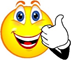 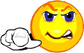 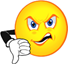 ExplorationsCauses of the explorationsShips and instrumentsGeneral account of voyagesEffects/results of explorationsSpecial Study: One exploration (Columbus)The ReformationCauses of the reformationSpecial Study: One reformer (Luther)Other reformers (Luther/Calvin, England, Ireland)Counter-Reformation (Council of Trent, Jesuits, Inquisition)Results of the ReformationThe PlantationsReasons for plantation policyFirst plantations (Laois-Offaly, Munster)Special Study: One Plantation (Ulster Plantation)Cromwellian Plantation in generalResults/consequences of the PlantationsPolitical RevolutionsCauses of discontent in America, France, IrelandSpecial Study: One Revolutionary (Washington and the American Revolution OR Tone and the United IrishmenGeneral account of the revolutions in France, Ireland and AmericaResults/effects of revolutions Industrial Revolution Causes of the Industrial RevolutionThe agricultural revolution (general changes, enclosure)The Industrial Revolution (causes, inventions)Special Study: Contrast industrial England and rural Ireland in the 1840s (different events, classes and groups: factory and mine owners, workers, landlords, tenant farmers and cottiers)The effects of changes in agriculture and industry on people’s lives (living and working conditions, factory and mine owners, growth of cities, migration and emigration)The Great Famine (general account, causes, government schemes, soup kitchens)Results of the Agricultural and Industrial Revolutions. 